Please tick as appropriate:If yes to ‘care experience’, please specify length below:Availability for work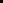 Referee 1Referee 2Equal Opportunities MonitoringThis company will take measures to ensure that its Equal Opportunities Policy is observed, and will ensure that all those involved in the selection process (for example) are aware of the obligations and duties imposed by relevant employment legislation (including Equal Opportunities, Discriminations and Date=a protection). In order to satisfy these obligations and duties and to monitor the effectiveness of this policy, certain personal sensitive data will be collected from job applicants. This information will not be used in order to select individuals for employment, but verify the safety of proceeding with either and application or job offer. The following information is requested in order to allow the Company to monitor the effectiveness of its Equal Opportunities Policy. You are requested to complete the form, and sign it. This will indicate your explicit consent to the collection and processing of such data in accordance with the principles of the Data Protection Act.According to the Equality Act 2010, Chapter 1, Section 9, you are under no obligation to provide the information below:Please tick as appropriate. Thank you for your co-operation.INDUCTIONI confirm that I have received and understood the vulnerable persons interventions handbook and induction information pack. I confirm that I have received a copy of VPI policies and procedures and that I have understood these polices. Updates to these policies are made available on the website.Signed: …………………………………………..	 		Date: …………………………………………………………..WORKING TIME REGULATIONSFor the purpose of the Working Time Regulations 1998 (as amended), I consent to work in excess of an average of 48 hours per week. I understand that I may withdraw this consent by giving Vulnerable Persons Interventions not less than three months’ notice. I understand that my registration with vulnerable Persons Interventions can be terminated at any time following unsatisfactory work reports.Signed: …………………………………………..			Date: …………………………………………………………..BANK DETAILSI have completed my bank details and confirm they are complete and correct. I hereby understand that any incorrect or incomplete details can result in a delay of my payment.Signed: …………………………………………..			Date: ………………………………………………………….DATA PROTECTIONI agree that vulnerable persons intervention retains the right to hold this application and any other data required to process it and pass on to any authorised third party the details held within. I also agree for vulnerable persons intervention to retain these details for as long as reasonably necessary in accordance with the Data Protection Act 2018. I also authorise that vulnerable persons intervention may share my data with all group and associated companies for the purpose of finding me work. Please details of our privacy policy is available on our websites and by signing you have read, understood, and agreed to it on the manner in which vulnerable persons intervention would process your data and your rights thereof.Signed: …………………………………………..	Date: …………………………………………………………..TERMS & CONDITIONSI confirm that the information given in this application is, to the best of my knowledge, true. I am permitted to work in the UK.I understand that my registration is subject to the receipt of at least two satisfactory references and enhanced disclosure from the Criminal Records Bureau. I undertake to inform vulnerable persons intervention should I be convicted of an offence in the future.I undertake to inform vulnerable persons intervention immediately if I am engaged through their introduction, including the offer of permanent employment following a temporary assignment.I agree to respect the confidentiality of patients and any other information I may have access to, at all times.I am clear that vulnerable persons intervention cannot guarantee assignments and that they have no responsibility to pay for hours not worked no matter the situation. I have read, understood and agree to the conditions of work for Candidates, of which I have been given a copy.I agree that I will be registered for work with vulnerable persons intervention and also any of their sister companies; working in the healthcare sector. I give consent for vulnerable persons intervention to run a DBS check if necessary to progress my application.Signed: …………………………………………..	Date: …………………………………………………………..Post Applied For:HEALTHCARE ASSISTANT Please tick the box:Full TimePart TimeDaysWeekendsNightsPersonal Details (please use BLOCK CAPITAL for this section)Personal Details (please use BLOCK CAPITAL for this section)Personal Details (please use BLOCK CAPITAL for this section)Personal Details (please use BLOCK CAPITAL for this section)Personal Details (please use BLOCK CAPITAL for this section)Personal Details (please use BLOCK CAPITAL for this section)Personal Details (please use BLOCK CAPITAL for this section)Personal Details (please use BLOCK CAPITAL for this section)Personal Details (please use BLOCK CAPITAL for this section)Personal Details (please use BLOCK CAPITAL for this section)Personal Details (please use BLOCK CAPITAL for this section)Title:(Please tick)Mr.Mrs.MissDr.Other.Forename:         Forename:         Forename:         Forename:         Forename:         Middle Name:Surname:                     Surname:                     Surname:                     Surname:                     Surname:                     Date of Birth:         Date of Birth:         Date of Birth:         Date of Birth:         Date of Birth:         Address:TownPost Code:Tele No.Mobile No.Landline No.Email National Insurance No.NOT APPLICABLENOT APPLICABLENOT APPLICABLEDo you need a permit to work in the UK?YESNO×Do you have a DBS/CRB (Disclosure Barring Service/Criminal Record Bureau) clearanceYESNO×Do you have a driving licence?YESNO×Do you have your own transport?YESNO×Can your transport be used for work?YESNON/AIf ‘YES’ to DBS/CRB Disclosure, please provide DBS/CRB Reference Number:N/ADate of DBS/CRB clearance:N/ADo you have any care experience?YES×NOLess than 3 months6 months1 year×2 yearsMore than 2 yearsimmediately1 week2 weeks3 weeksMore than a monthEmergency Contact Next of KinEmergency Contact Next of KinEmergency Contact Next of KinEmergency Contact Next of KinEmergency Contact Next of KinEmergency Contact Next of KinForename:Surname:Relationship:Address:Post Code:Work No:Mobile No:Mobile No:Landline No:Email:Email:Education & TrainingPlease give details of your formal and informal Education, Qualification and Training.We may ask for evidence Education & TrainingPlease give details of your formal and informal Education, Qualification and Training.We may ask for evidence Education & TrainingPlease give details of your formal and informal Education, Qualification and Training.We may ask for evidence Education & TrainingPlease give details of your formal and informal Education, Qualification and Training.We may ask for evidence Education & TrainingPlease give details of your formal and informal Education, Qualification and Training.We may ask for evidence School/College/UniversitySubject/CourseQualification/GradesDate StartedDate CompletedDetails of registration with professional body (e.g. NMC, GSCC)Registration No:Employment HistoryPresent or most recent employer  - Please ensure that the information provided is chronological order, starting with the most recent and please state why gaps are (if present)Employment HistoryPresent or most recent employer  - Please ensure that the information provided is chronological order, starting with the most recent and please state why gaps are (if present)Employment HistoryPresent or most recent employer  - Please ensure that the information provided is chronological order, starting with the most recent and please state why gaps are (if present)Employment HistoryPresent or most recent employer  - Please ensure that the information provided is chronological order, starting with the most recent and please state why gaps are (if present)Employment HistoryPresent or most recent employer  - Please ensure that the information provided is chronological order, starting with the most recent and please state why gaps are (if present)Employment HistoryPresent or most recent employer  - Please ensure that the information provided is chronological order, starting with the most recent and please state why gaps are (if present)Company name and addressJob title and Main ResponsibilitiesStart DateLeaving DateSalary Reason for Leaving:NB: If you have worked with children and vulnerable adults in the past can you please state the reason for leaving the post and the dates in full:NB: If you have worked with children and vulnerable adults in the past can you please state the reason for leaving the post and the dates in full:NB: If you have worked with children and vulnerable adults in the past can you please state the reason for leaving the post and the dates in full:NB: If you have worked with children and vulnerable adults in the past can you please state the reason for leaving the post and the dates in full:NB: If you have worked with children and vulnerable adults in the past can you please state the reason for leaving the post and the dates in full:NB: If you have worked with children and vulnerable adults in the past can you please state the reason for leaving the post and the dates in full:In support of your application, can you tell us what skills, abilities, knowledge and experience you have acquired for the post applied for:In support of your application, can you tell us what skills, abilities, knowledge and experience you have acquired for the post applied for:Your career plans/ideas:Communication:Planning and organization:Team workWorking in partnership:I can confirm that in my current position that I am not undergoing any investigation or suspension in any healthcare organization or from any professional bodies.I can confirm that the information given above is accurate and failure to disclose information of significance importance may result in my application be rejected or if I have been considered successful given a contract Vulnerable Persons Interventions will have the right to cancel the contract.Signature: ……………………………………………………………..                             Date: …………………………………………………..I can confirm that in my current position that I am not undergoing any investigation or suspension in any healthcare organization or from any professional bodies.I can confirm that the information given above is accurate and failure to disclose information of significance importance may result in my application be rejected or if I have been considered successful given a contract Vulnerable Persons Interventions will have the right to cancel the contract.Signature: ……………………………………………………………..                             Date: …………………………………………………..Please give names and address of two referees, including telephone numbers who will be approached for a reference. Relatives and friends are not acceptable (the first one should be present or most employerCompany name:Job title:Company address:Post code:Contact name of referee:Tele No:Email:Start Date (mm/yy) :End Date (mm/yy):Company name:Company address:Post code:Contact name of referee:Job title of referee:Tele No:Email:Start Date (mm/yy) :End Date (mm/yy):Bank & Payroll DetailsBank & Payroll DetailsBank & Payroll DetailsBank & Payroll DetailsName of BankAccount No.Bank addressSort code No.Please note: this information will be held in a personal file as a paper record and logged on to an electronic data base, once you are registered with Vulnerable Persons Intervention. This information will be kept private and confidential and used for Vulnerable Persons Interventions purposes only according to the Data Protection Act (1998). I agreed to Vulnerable Persons Interventions allowing my personal file to be viewed by an inspection team from Care Quality Commission (CQC) and any other authorized bodies.Signature: …………………………………………………………………                          Date: ………………………………………………………………………….Ethnic OriginEthnic OriginEthnic OriginEthnic OriginEthnic OriginEthnic OriginEthnic OriginEthnic OriginWhite:White:Mixed:Mixed:Black:Black:Asian:Asian:EnglishWhite and Black CaribbeanBritishIndianScottishWhite and Black AfricanAfricanPakistaniIrishWhite and AsianCaribbeanBangladeshiOthers: (please state)Others: (please state)Others: (please state)Others: (please state)Marital StatusMarital StatusMarital StatusMarital StatusMarriedSingleseparatedDivorcedHow did you hear about us?How did you hear about us?How did you hear about us?How did you hear about us?How did you hear about us?How did you hear about us?How did you hear about us?How did you hear about us?agencyOnlineInternal advertOther Job centreWord of mouthExternal advertRehabilitation of Offenders Act 1974 (Exceptions Order 1975)Because of the nature of the work for which you are applying involves direct contact with people who are receiving a health service we are obliged to ask you, in connection with this application, to disclose any convictions you may have. Under the conditions of the above order you are not entitles to withhold information about convictions, which might be considered “spent”. In the event of employment failure to disclose such convictions you may have below.Thus information will be treated in the strictest confidence and in compliance with the law.Signature: …………………………………………………………                Date: …………………………………………………………………………For office use onlyInterview Conducted by: ……………………………………………………………………………………………………………………………………Signed: ………………………………………………………………………………..     Date: ………………………………………………………………Interview procedure followed: …………………………………………………………………………………………………………………………Signed: ……………………………………………………………………………….     Date: ………………………………………………………………   YOUR DECLARATIONSOriginal documentation verified at interviewThese forms of identification as follows: 1) passport, 2) driving liecense, 3) ONE of the following: Utility bill, bank statement, Marriage certificate, birth certificateOriginal documentation verified at interviewThese forms of identification as follows: 1) passport, 2) driving liecense, 3) ONE of the following: Utility bill, bank statement, Marriage certificate, birth certificateOriginal documentation verified at interviewThese forms of identification as follows: 1) passport, 2) driving liecense, 3) ONE of the following: Utility bill, bank statement, Marriage certificate, birth certificateIdentity document one type:Date:Sign:Identity document two type:Date:Sign:Professional qualification:Date:Sign:DBS disclosure documentation:Date:Sign:Staff handbook issued by:Date:Sign:Staff declaration discussed and signed:Date:Sign:Job description discussed and copy given to applicant:Date:Sign:Terms and condition discussed and signed, copy given to applicant:Date:Sign: